О внесении изменений постановление администрации  Атнарского сельского поселения  от  24.04.2018 № 26 «Об утверждении муниципальной программы«По вопросам обеспечения пожарной безопасности на территории Атнарского сельского поселения на 2018-2020 годы»          В соответствии с решением Собрания депутатов  Атнарского сельского поселения Красночетайского района Чувашской Республики от 5 декабря 2019 года № 1 «О бюджете Атнарского сельского поселения Красночетайского района Чувашской Республики на 2020 год и на плановый период 2021и 2022годов» администрация  Атнарского сельского поселения Красночетайского района Чувашской Республики   п о с т а н о в л я е т:1. Внести изменение постановление администрации   Атнарского сельского поселения  от  24.04.2018 № 26 «Об утверждении муниципальной программы «По вопросам обеспечения пожарной безопасности на территории Атнарского сельского поселения на 2018-2020 годы»:	 1) В паспорте муниципальной программы «По вопросам обеспечения пожарной безопасности на территории Атнарского сельского поселения на 2018-2020 годы», утвержденной постановлением администрации Атнарского сельского поселения Красночетайского района от 24 апреля 2018 года № 26«Об утверждении муниципальной программы  «По вопросам обеспечения пожарной безопасности на территории Атнарского сельского поселения на 2018-2020 годы»внести следующие изменения: -позицию «Объемы средств бюджета Атнарского сельского поселения на финансирование муниципальной программы» изложить в следующей редакции: «прогнозируемый объем финансирования Муниципальной программы составляет 1604,3 тыс. рублей, в том числе:Объемы финансирования Муниципальной программы подлежат ежегодному уточнению исходя из возможностей бюджета района»;2)  В приложении  1 перечня мероприятий муниципальной программы  «По вопросам обеспечения пожарной безопасности на территории Атнарского сельского поселения на 2018-2020 годы» изложить в следующей редакции:2. Настоящее постановление вступает в силу со дня подписания и распространяется на правоотношения, возникшие с 1 января 2020 года.3. Контроль за исполнением постановления оставляю за собой. Глава администрации Атнарского сельского поселения                                                     А.А.НаумоваЧĂВАШ РЕСПУБЛИКИХĔРЛĔ ЧУТАЙ  РАЙОНĚ 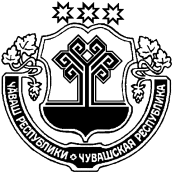 ЧУВАШСКАЯ РЕСПУБЛИКА КРАСНОЧЕТАЙСКИЙ  РАЙОН  АТНАР ЯЛ ПОСЕЛЕНИЙĚН                       АДМИНИСТРАЦИЕЙЫШĂНУ13.05.2020  №30Атнар салиАДМИНИСТРАЦИЯАТНАРСКОГО  СЕЛЬСКОГОПОСЕЛЕНИЯ ПОСТАНОВЛЕНИЕ13.05.2020  №30село АтнарыОбщий объем средств финансирования муниципальной программы составит  1604,3 тыс. рублей, в том числе:в 2018 году – 541,9 тыс.руб.в 2019 году – 533,7 тыс.руб.в 2020 году -528,7 тыс.руб.№ п/пМероприятияИсточник финансированияСрок исполненияИсполнитель№ п/пМероприятияИсточник финансированиявсего201820192020Организационное обеспечение реализацииПрограммы 1589,3 541,9 533,7 528,71.1Разработка и утверждение комплекса мероприятий по обеспечению пожарной безопасности муниципального жилищного фонда и частного жилья (на следующий год)4 квартал текущего года    Администрация Атнарского сельского поселения1.2Разработка и утверждение комплекса мероприятий по содержанию, ремонту сетей наружного противопожарного водоснабжения (на следующий год)4 квартал текущего годаАдминистрация Атнарского сельского поселения1.3Организация пожарно-технического обследования – ведение текущего мониторинга состояния пожарной безопасности муниципальных предприятий, объектов жилого сектораВ соответствии с утвержденным планом-графикомАдминистрация Атнарского сельского поселения1.4Подготовка предложений по вопросам пожарной безопасности в рамках программ капитальных вложений на очередной финансовый годЕжегодно(март-апрель)Администрация Атнарского сельского поселения2Укрепление противопожарного состояния учреждений, жилого фонда, территории сельского поселения2.1Приобретение противопожарного инвентаряВесь периодАдминистрация Атнарского сельского поселения2.2Обеспечение первичных   мер пожарной   безопасности   в границах населенных пунктов поселений (очистка дорог в зимнее время)                Весь периодАдминистрация Атнарского сельского поселения2.3Контроль за состоянием пожарных гидрантовВесь периодАдминистрация Атнарского сельского поселения2.4Выкос сухой травы на пустырях и заброшенных участкахБюджет Атнарского сельского поселенияВесной и осеньюАдминистрация Атнарского сельского поселения2.5Проверка пожаробезопаности помещений, зданий жилого сектора.Весь периодАдминистрация Атнарского сельского поселения2.6Деревянные конструкции чердачного помещения, деревянные двери обработать огнезащитным составом с составлением акта (здание адм. с/п)2 квартал 2020 годаАдминистрация Атнарского сельского поселения2.7Выполнить замену старых электропроводов, светильников, розеток и т.д. (здание адм. с/п)В течении годаАдминистрация Атнарского сельского поселения2.8Выполнить подъезды с площадками (пирсами) к   местам для установки пожарных автомобилей и забора воды в любое время года естественным водоисточникам (прудам) с твердым покрытием размерами не менее 12*12Администрация Атнарского сельского поселения3Информационное обеспечение, противопожарная пропаганда и обучение мерам пожарной безопасности3.1Обучение лица, ответственного за пожарную безопасность в организацииБюджет Атнарского сельского поселенияРуководитель учреждения3.2Создание информационной базы данных нормативных, правовых документов, учебно-программных и методических материалов в области пожарной безопасностиВесь периодАдминистрация Атнарского сельского поселения3.3Устройство и обновление информационных стендов по пожарной безопасностиБюджет Атнарского сельского поселенияАдминистрация Атнарского сельского поселения3.4Проведение учебных тренировок по эвакуации из зданий учреждений с массовым (круглосуточным) пребыванием людейВ соответствии с утвержденным графикомМБОУ «Атнарская ООШ»3.5Публикация материалов по противопожарной тематики в средствах массовой информацииБюджет Атнарского сельского поселения 00 0  0Весь периодАдминистрация Атнарского сельского поселения3.6Изготовление средств наглядной противопожарной пропаганды: буклеты, памятки, выписки из Правил противопожарного режима в РФ и распространение их среди населенияВ С Е Г О ( тыс.рублей)В С Е Г О ( тыс.рублей)В С Е Г О ( тыс.рублей)1589,3541,9533,7528,7И Т О Г О за весь период:И Т О Г О за весь период:И Т О Г О за весь период: